Администрация Дзержинского района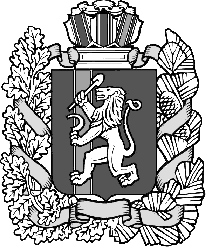 Красноярского краяПОСТАНОВЛЕНИЕс.Дзержинское11.07.2017										№ 373-пО заготовке кормов и подготовке к уборочной кампании в 2017 годуВ целях обеспечения своевременной заготовки кормов для общественного животноводства и подготовке к уборочной компании, руководствуясь ст. 19 Устава района, ПОСТАНОВЛЯЮ:1. Утвердить План мероприятий по организации и обеспечению кормозаготовки и хода подготовки к уборочной кампании 2017 года (приложение № 1).2. Начальнику отдела сельского хозяйства Арбузову С.Н., специалистам отдела сельского хозяйства администрации района совместно с руководителями сельхозпредприятий и предприятий, обслуживающих АПК, выполнить мероприятия по организации хода заготовки кормов в соответствии с приложением.3. Утвердить состав оперативной группы (приложение № 2).4. Закрепить ответственных лиц на период уборочных работ в хозяйствах Дзержинского района(приложение №3).5. Рекомендовать руководителям сельхозпредприятий и фермерских хозяйств обеспечить эффективное использование имеющейся кормозаготовительной техники и ГСМ, разработать условия трудовых соревнований.6. Отделу сельского хозяйства администрации района еженедельно подводить итоги кормозаготовок и уборочных работ с публикацией их в районной газете.7. Руководителям, главным специалистам сельхозпредприятий обеспечить неукоснительное выполнение требований условий охраны труда при выполнении полевых работ и эксплуатации машинно-тракторного парка.8. Рекомендовать главам сельсоветов совместно с участковыми отделения полиции ОП №1 МО МВД России Абанский принять меры по пресечению спиртоторговли, бродяжничества скота, проезда транспортных средств по землям, занятых посевами. Рекомендовать рассматривать нарушения по данным вопросам на административных комиссиях сельсоветов.9. Рекомендовать главам сельсоветов, бюджетным организациям оказывать помощь в подборе выделения людей для организации проведения кормозаготовительных работ и подготовке к уборке урожая.10. Назначить ответственного за подготовку техники и сушильных комплексов в хозяйствах района главного специалиста отдела сельского хозяйства Никонова А.В.11. Никонову А.В. определить сроки готовности к уборке урожая (комбайны, сушильные комплексы, зерносклады). О выполнении сроков готовности еженедельно докладывать на оперативном штабе администрации района.12. Контроль за исполнением постановления возложить на заместителя главы района по сельскому хозяйству и оперативному управлению С.Н Сухарева.13. Постановление вступает в силу со дня подписания.Глава района								Д.Н. АшаевПриложение 1к постановлению администрации районаот 11.07.2017 № 373-пПлан мероприятий по организации проведения уборочных работПриложение 2к постановлению администрации районаот 11.07.2017 № 373-пОперативная группа1. Сухарев С.Н., заместитель главы района по сельскому хозяйству и оперативному управлению;2. Арбузов С.Н., начальник отдела сельского хозяйства43. Тараканов Н.П., заместитель начальника отделения полиции №1 Абанского ОВД (по согласованию);4. Никонов А.В., главный специалист по вопросам механизации и охраны труда отдела сельского хозяйства;5. Хромова В.А., главный специалист по бухгалтерскому учёту отдела сельского хозяйства;6. Аверьянов О.М., заведующий ГУ «Отдел ветеринарии» Дзержинского района;7. Герасимов Ф.И., начальник Дзержинского районного отдела филиала ФГУ «Россельхозцентр» по Красноярскому краю;9. Павлов А.Н.., ведущий специалист территориального отдела Роснедвижимости по Дзержинскому району (по согласованию).Приложение 3к постановлению администрации районаот 11.07.2017 № 373-пЗакрепить ответственных лиц на период уборочных работв хозяйствах Дзержинского района№ ниНаименование МероприятийОтветственный за исполнение123Разработать и утвердить районный план проведения кормозаготовительных работ. Закрепить ответственных специалистов администрации на период кормозаготовок и хода подготовки к уборке урожая.Арбузов С.Н. начальник отдела сельского хозяйства.Разработать рекомендации по оплате труда в сельхозпредприятиях на период проведения кормозаготовительных и уборочных   работХромова В.Л., главный специалист по бухгалтерскому учётуОсуществлять контроль за получением,хранением и расходованием льготного и комерческого ГСМ  выделенного сельскохозяйственным товаропроизводителям  районав  независимо от форм собственностиНиконов А.В., главный специалист по вопросам механизации и охраны труда отдела сельского хозяйстваОрганизовать еженедельное проведение штабов при главе района с отчётом о проделанной работе в течение недели.Арбузов С.Н. начальник отдела сельского хозяйства администрации районаОсвещать проведение кормозаготовительных работ в средствах массовой информации и на доске трудовых показателей.Филимоничева, редактор газеты «Дзержинец», Коробкова Н.Н., редактор Дзержинской телестудии,Корицкая Е.П. специалист информационно консультационной службыОрганизовать контроль по обеспечению работников полеводства необходимой спецодеждой и другими средствами индивидуальной защиты. Создать необходимые условия по обеспечению горячим питанием, питьевой водой. Определить места отдыха, ремонта заправки техники.Никонов А.В., главный специалист по вопросам механизации и охраны труда отдела сельского хозяйства, руководители сельхозпредприятийРекомендовать руководителям хозяйств наладить селекторную связь со специалистами и обеспечить дежурство  в вечернее время и выходные дни.руководители хозяйствПредприятиям, независимо от форм собственности, оказывать услуги по заключенным договорам и в вопросе выделения техники, кадров.Руководители промышленных предприятий, руководители сельхозпредприятийРекомендовать фермерским хозяйствам оказывать услуги сельхозпредприятиям по уборочным работам на договорных началахАрбузов С.Н., начальник отдела сельского хозяйстваРуководителям сельхозпредприятий предоставить в администрацию района распоряжения, планы организации проведения уборочных работруководители сельхозпредприятий ХозяйстваОтветственныеРосписьСПК «Денисовский»ООО «Агролес»Арбузов С.Н., начальник отдела сельского хозяйства , Никонов А.В. главный специалист по вопросам механизации и охраны труда отдела сельского хозяйстваСПК «Колос»Арбузов С.Н., начальник отдела сельского хозяйства , Никонов А.В. главный специалист по вопросам механизации и охраны труда отдела сельского хозяйстваСПК «Нива»Арбузов С.Н., начальник отдела сельского хозяйства, Никонов А.В. главный специалист по вопросам механизации и охраны труда отдела сельского хозяйстваСПК «Красный маяк»Аверьянов О.М.ООО «Танай»Глушнев И.А..главный ветврач районАгрофирма «Дзержинская»Никонов А.В., главный специалист по вопросам механизации и охраны труда отдела сельского хозяйстваФермерские хозяйстваАрбузов С.Н., начальник отдела сельского хозяйстваДзержинское ХППГерасимов Ф.И., начальник Дзержинского районного отдела филиала ФГУ «Россельхозцентр» по Красноярскому краю